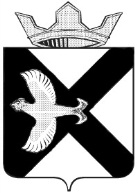 Боровская  поселковая  ДумаР Е Ш Е Н И Е25 апреля  2014 г.							                        № 483п.БоровскийТюменского муниципального районаРассмотрев представленные материалы по исполнению бюджета муниципального образования      поселок Боровский      за 1 квартал 2014 года Боровская поселковая Дума, Р Е Ш И Л А:Принять к сведению информацию об исполнении бюджета муниципального образования      поселок Боровский      за  1 квартал   2014 года. Информацию об исполнении бюджета опубликовать в газете «Боровские вести».Председатель Думы                                                                               С.В.ЛейсПриложение 3Приложение 1Приложение 1Приложение 1Приложение 1Приложение 1Приложение 1Приложение 1Приложение 1Приложение 1Приложение 1Приложение 1ИСПОЛНЕНИЕ  БЮДЖЕТА МУНИЦИПАЛЬНОГО ОБРАЗОВАНИЯ ПОСЕЛОК БОРОВСКИЙ ПО ДОХОДАМ НА 1.04.2014 ГОДА ИСПОЛНЕНИЕ  БЮДЖЕТА МУНИЦИПАЛЬНОГО ОБРАЗОВАНИЯ ПОСЕЛОК БОРОВСКИЙ ПО ДОХОДАМ НА 1.04.2014 ГОДА ИСПОЛНЕНИЕ  БЮДЖЕТА МУНИЦИПАЛЬНОГО ОБРАЗОВАНИЯ ПОСЕЛОК БОРОВСКИЙ ПО ДОХОДАМ НА 1.04.2014 ГОДА ИСПОЛНЕНИЕ  БЮДЖЕТА МУНИЦИПАЛЬНОГО ОБРАЗОВАНИЯ ПОСЕЛОК БОРОВСКИЙ ПО ДОХОДАМ НА 1.04.2014 ГОДА ИСПОЛНЕНИЕ  БЮДЖЕТА МУНИЦИПАЛЬНОГО ОБРАЗОВАНИЯ ПОСЕЛОК БОРОВСКИЙ ПО ДОХОДАМ НА 1.04.2014 ГОДА ИСПОЛНЕНИЕ  БЮДЖЕТА МУНИЦИПАЛЬНОГО ОБРАЗОВАНИЯ ПОСЕЛОК БОРОВСКИЙ ПО ДОХОДАМ НА 1.04.2014 ГОДА ИСПОЛНЕНИЕ  БЮДЖЕТА МУНИЦИПАЛЬНОГО ОБРАЗОВАНИЯ ПОСЕЛОК БОРОВСКИЙ ПО ДОХОДАМ НА 1.04.2014 ГОДА ИСПОЛНЕНИЕ  БЮДЖЕТА МУНИЦИПАЛЬНОГО ОБРАЗОВАНИЯ ПОСЕЛОК БОРОВСКИЙ ПО ДОХОДАМ НА 1.04.2014 ГОДА ИСПОЛНЕНИЕ  БЮДЖЕТА МУНИЦИПАЛЬНОГО ОБРАЗОВАНИЯ ПОСЕЛОК БОРОВСКИЙ ПО ДОХОДАМ НА 1.04.2014 ГОДА ИСПОЛНЕНИЕ  БЮДЖЕТА МУНИЦИПАЛЬНОГО ОБРАЗОВАНИЯ ПОСЕЛОК БОРОВСКИЙ ПО ДОХОДАМ НА 1.04.2014 ГОДА ИСПОЛНЕНИЕ  БЮДЖЕТА МУНИЦИПАЛЬНОГО ОБРАЗОВАНИЯ ПОСЕЛОК БОРОВСКИЙ ПО ДОХОДАМ НА 1.04.2014 ГОДА ИСПОЛНЕНИЕ  БЮДЖЕТА МУНИЦИПАЛЬНОГО ОБРАЗОВАНИЯ ПОСЕЛОК БОРОВСКИЙ ПО ДОХОДАМ НА 1.04.2014 ГОДА ИСПОЛНЕНИЕ  БЮДЖЕТА МУНИЦИПАЛЬНОГО ОБРАЗОВАНИЯ ПОСЕЛОК БОРОВСКИЙ ПО ДОХОДАМ НА 1.04.2014 ГОДА  тыс.руб. тыс.руб. тыс.руб. тыс.руб. тыс.руб. Код бюджетной классификации Код бюджетной классификации Код бюджетной классификацииНаименованиеНаименованиеУточненный план годУточненный план годПлан 1 квартал План 1 квартал Исполнено 1 кварталИсполнено 1 квартал% исполнения к   кварталу% исполнения к году% исполнения к году000 1 00 00000 00 0000 000000 1 00 00000 00 0000 000000 1 00 00000 00 0000 000 Д О Х О Д Ы Д О Х О Д Ы824128241245479,545479,547534,147534,11055858000 1 01 00000 00 0000 000000 1 01 00000 00 0000 000000 1 01 00000 00 0000 000НАЛОГИ НА ПРИБЫЛЬ, ДОХОДЫНАЛОГИ НА ПРИБЫЛЬ, ДОХОДЫ15969,415969,43838383836213621942323182 1 01 02000 01 0000 110182 1 01 02000 01 0000 110182 1 01 02000 01 0000 110Налог на доходы физических лицНалог на доходы физических лиц15969,415969,43838383836213621942323000 1 03 00000 00 0000 000000 1 03 00000 00 0000 000000 1 03 00000 00 0000 000НАЛОГИ НА ТОВАРЫ (РАБОТЫ, УСЛУГИ), РЕАЛИЗУЕМЫЕ НА ТЕРРИТОРИИ РОССИЙСКОЙ ФЕДЕРАЦИИНАЛОГИ НА ТОВАРЫ (РАБОТЫ, УСЛУГИ), РЕАЛИЗУЕМЫЕ НА ТЕРРИТОРИИ РОССИЙСКОЙ ФЕДЕРАЦИИ2109,2002109,200406,00406,004434431092121 100  1 03 02000 01 0000 110 100  1 03 02000 01 0000 110 100  1 03 02000 01 0000 110Акцизы по подакцизным товарам (продукции), производимым на территории Российской ФедерацииАкцизы по подакцизным товарам (продукции), производимым на территории Российской Федерации2109,2002109,200406,000406,0004434431092121000 1 05 0000000 0000 000000 1 05 0000000 0000 000000 1 05 0000000 0000 000НАЛОГИ НА СОВОКУПНЫЙ ДОХОДНАЛОГИ НА СОВОКУПНЫЙ ДОХОД1,71,71,11,16565182 1 05 0300001 0000 110182 1 05 0300001 0000 110182 1 05 0300001 0000 110Единый сельскохозяйственный налогЕдиный сельскохозяйственный налог1,71,71,11,16565000 1 06 00000 00 0000 000000 1 06 00000 00 0000 000000 1 06 00000 00 0000 000НАЛОГИ НА ИМУЩЕСТВОНАЛОГИ НА ИМУЩЕСТВО19342,719342,735503550587258721653030182 1 06 01000 00 0000 000182 1 06 01000 00 0000 000182 1 06 01000 00 0000 000 Налог на имущество физических лиц Налог на имущество физических лиц1059,21059,215015086865788182 1 06 06000 00 0000 000182 1 06 06000 00 0000 000182 1 06 06000 00 0000 000Земельный налогЗемельный налог18283,518283,534003400578657861703232182 1 06 06013 10 0000 110182 1 06 06013 10 0000 110182 1 06 06013 10 0000 110Земельный налог, взимаемый по ставкам, установленным в соответствии с подпунктом 1 пункта 1 статьи 394 Налогового кодекса Российской Федерации и применяемым к объектам налогообложения, расположенным в границах поселенийЗемельный налог, взимаемый по ставкам, установленным в соответствии с подпунктом 1 пункта 1 статьи 394 Налогового кодекса Российской Федерации и применяемым к объектам налогообложения, расположенным в границах поселений35003500400400102210222562929182 1 06 06023 10 0000 110182 1 06 06023 10 0000 110182 1 06 06023 10 0000 110Земельный налог, взимаемый по ставкам, установленным в соответствии с подпунктом 2 пункта 1 статьи 394 Налогового кодекса Российской Федерации и применяемым к объектам налогообложения, расположенным в границах поселенийЗемельный налог, взимаемый по ставкам, установленным в соответствии с подпунктом 2 пункта 1 статьи 394 Налогового кодекса Российской Федерации и применяемым к объектам налогообложения, расположенным в границах поселений14783,514783,530003000476447641593232000 1 11 00000 00 0000 000000 1 11 00000 00 0000 000000 1 11 00000 00 0000 000ДОХОДЫ ОТ ИСПОЛЬЗОВАНИЯ ИМУЩЕСТВА, НАХОДЯЩЕГОСЯ В ГОСУДАРСТВЕННОЙ И МУНИЦИПАЛЬНОЙ СОБСТВЕННОСТИДОХОДЫ ОТ ИСПОЛЬЗОВАНИЯ ИМУЩЕСТВА, НАХОДЯЩЕГОСЯ В ГОСУДАРСТВЕННОЙ И МУНИЦИПАЛЬНОЙ СОБСТВЕННОСТИ406714067136622,536622,53622036220998989102 1 11 05010 00 0000 120102 1 11 05010 00 0000 120102 1 11 05010 00 0000 120Доходы, получаемые в виде арендной платы за земельные участки, государственная собственность на которые не разграничена и которые расположены в границах поселений, а также средства от продажи права на заключение договоров аренды указанных земельных участковДоходы, получаемые в виде арендной платы за земельные участки, государственная собственность на которые не разграничена и которые расположены в границах поселений, а также средства от продажи права на заключение договоров аренды указанных земельных участков385443854436262,536262,53578835788999393066 1 11 05075 10 0000 120066 1 11 05075 10 0000 120066 1 11 05075 10 0000 120Доходы от сдачи в аренду имущества, составляющего казну поселений (за исключением земельных участков)Доходы от сдачи в аренду имущества, составляющего казну поселений (за исключением земельных участков)212721273603604324321202020066 1 11 07015 10 0000 120066 1 11 07015 10 0000 120066 1 11 07015 10 0000 120 Доходы   от    перечисления    части
 прибыли,  остающейся  после   уплаты налогов и иных обязательных платежей
 муниципальных унитарных предприятий,
 созданных поселениями Доходы   от    перечисления    части
 прибыли,  остающейся  после   уплаты налогов и иных обязательных платежей
 муниципальных унитарных предприятий,
 созданных поселениями000 1 14 00000 00 0000 000000 1 14 00000 00 0000 000000 1 14 00000 00 0000 000ДОХОДЫ ОТ ПРОДАЖИ МАТЕРИАЛЬНЫХ И НЕМАТЕРИАЛЬНЫХ АКТИВОВДОХОДЫ ОТ ПРОДАЖИ МАТЕРИАЛЬНЫХ И НЕМАТЕРИАЛЬНЫХ АКТИВОВ4213421310381038135113511303232066 1 14 02053 10 0000 410066 1 14 02053 10 0000 410066 1 14 02053 10 0000 410Доходы от реализации иного имущества, находящегося в собственности поселений (за исключением имущества муниципальных бюджетных и автономных учреждений, а также имущества муниципальных унитарных предприятий, в том числе казенных), в части реализации основных средств по указанному имуществуДоходы от реализации иного имущества, находящегося в собственности поселений (за исключением имущества муниципальных бюджетных и автономных учреждений, а также имущества муниципальных унитарных предприятий, в том числе казенных), в части реализации основных средств по указанному имуществу36453645900900116111611293232102 1 14 06013 10 0000 430102 1 14 06013 10 0000 430102 1 14 06013 10 0000 430Доходы от продажи земельных участков, государственная собственность на которые не разграничена и которые расположены в границах поселенийДоходы от продажи земельных участков, государственная собственность на которые не разграничена и которые расположены в границах поселений5685681381385656411010066 1 14 06025 10 0000 430066 1 14 06025 10 0000 430066 1 14 06025 10 0000 430Доходы от продажи земельных участков, находящиеся в муниципальной собственностиДоходы от продажи земельных участков, находящиеся в муниципальной собственности134134000 1 13 00000 00 0000 000000 1 13 00000 00 0000 000000 1 13 00000 00 0000 000ДОХОДЫ ОТ ОКАЗАНИЯПЛАТНЫХ УСЛУГ И КОМПЕНСАЦИЯ ЗАТРАТ ГОСУДАРСТВУДОХОДЫ ОТ ОКАЗАНИЯПЛАТНЫХ УСЛУГ И КОМПЕНСАЦИЯ ЗАТРАТ ГОСУДАРСТВУ10510525252424962323066 1 13 02995 10 0000 130066 1 13 02995 10 0000 130066 1 13 02995 10 0000 130Прочие доходы от компенсации затрат бюджетов поселенийПрочие доходы от компенсации затрат бюджетов поселений10510525252424962323000 1 16 00000 00 0000 000000 1 16 00000 00 0000 000000 1 16 00000 00 0000 000ШТРАФЫ, САНКЦИИ, ВОЗМЕЩЕНИЕ УЩЕРБАШТРАФЫ, САНКЦИИ, ВОЗМЕЩЕНИЕ УЩЕРБА22066 1 16 90050100000 140066 1 16 90050100000 140066 1 16 90050100000 140Прочие поступления от денежных взысканий (штрафов) и иных сумм в возмещение ущерба, зачисляемые в бюджеты поселенийПрочие поступления от денежных взысканий (штрафов) и иных сумм в возмещение ущерба, зачисляемые в бюджеты поселений22000 2 00 00000 00 0000 000000 2 00 00000 00 0000 000000 2 00 00000 00 0000 000БЕЗВОЗМЕЗДНЫЕ ПОСТУПЛЕНИЯБЕЗВОЗМЕЗДНЫЕ ПОСТУПЛЕНИЯ21559,521559,510232,510232,54665,94665,9462222000 2 02 00000 00 0000 000000 2 02 00000 00 0000 000000 2 02 00000 00 0000 000БЕЗВОЗМЕЗДНЫЕ ПОСТУПЛЕНИЯ ОТ ДРУГИХ БЮДЖЕТОВ БЮДЖЕТНОЙ СИСТЕМЫ РОССИЙСКОЙ ФЕДЕРАЦИБЕЗВОЗМЕЗДНЫЕ ПОСТУПЛЕНИЯ ОТ ДРУГИХ БЮДЖЕТОВ БЮДЖЕТНОЙ СИСТЕМЫ РОССИЙСКОЙ ФЕДЕРАЦИ21531,621531,610204,610204,646384638452222066 2 02 01000 00 0000 151066 2 02 01000 00 0000 151066 2 02 01000 00 0000 151Дотации бюджетам субъектов Российской Федерации и муниципальных образованийДотации бюджетам субъектов Российской Федерации и муниципальных образований388388979797971002525066 2 02 03000 00 0000 151066 2 02 03000 00 0000 151066 2 02 03000 00 0000 151Субвенции бюджетам субъектов Российской Федерации и муниципальных образований Субвенции бюджетам субъектов Российской Федерации и муниципальных образований 16101610365365000066 2 02 04000 00 0000 151066 2 02 04000 00 0000 151066 2 02 04000 00 0000 151Иные межбюджетные трансферты Иные межбюджетные трансферты 19533,619533,69742,69742,645414541472323000 2 18 00000000000 000000 2 18 00000000000 000000 2 18 00000000000 000ДОХОДЫ БЮДЖЕТОВ БЮДЖЕТНОЙ СИСТЕМЫ РОССИЙСКОЙ ФЕДЕРАЦИИ ОТ ВОЗВРАТА БЮДЖЕТАМИ БЮДЖЕТНОЙ СИСТЕМЫ РОССИЙСКОЙ ФЕДЕРАЦИИ И ОРГАНИЗАЦИЯМИ ОСТАТКОВ СУБСИДИЙ, СУБВЕНЦИЙ И ИНЫХ МЕЖБЮДЖЕТНЫХ ТРАНСФЕРТОВ, ИМЕЮЩИХ ЦЕЛЕВОЕ НАЗНАЧЕНИЕ, ПРОШЛЫХ ЛЕТДОХОДЫ БЮДЖЕТОВ БЮДЖЕТНОЙ СИСТЕМЫ РОССИЙСКОЙ ФЕДЕРАЦИИ ОТ ВОЗВРАТА БЮДЖЕТАМИ БЮДЖЕТНОЙ СИСТЕМЫ РОССИЙСКОЙ ФЕДЕРАЦИИ И ОРГАНИЗАЦИЯМИ ОСТАТКОВ СУБСИДИЙ, СУБВЕНЦИЙ И ИНЫХ МЕЖБЮДЖЕТНЫХ ТРАНСФЕРТОВ, ИМЕЮЩИХ ЦЕЛЕВОЕ НАЗНАЧЕНИЕ, ПРОШЛЫХ ЛЕТ109,1109,1109,1109,1109,1109,1100100100066 2 18 05010100000 151066 2 18 05010100000 151066 2 18 05010100000 151Доходы бюджетов поселений  от
возврата бюджетными учреждениями остатков субсидий прошлых летДоходы бюджетов поселений  от
возврата бюджетными учреждениями остатков субсидий прошлых лет27,927,927,927,927,927,9100100100066 2 18 0503010000 180066 2 18 0503010000 180066 2 18 0503010000 180Доходы бюджетов поселений от возврата иными организациями остатков субсидий прошлых летДоходы бюджетов поселений от возврата иными организациями остатков субсидий прошлых лет81,281,281,281,281,281,2100100100000 2 19 0000000000 000000 2 19 0000000000 000000 2 19 0000000000 000ВОЗВРАТ ОСТАТКОВ СУБСИДИЙ, СУБВЕНЦИЙ И ИНЫХ МЕЖБЮДЖЕТНЫХ ТРАНСФЕРТОВ, ИМЕЮЩИХ ЦЕЛЕВОЕ НАЗНАЧЕНИЕ, ПРОШЛЫХ ЛЕТВОЗВРАТ ОСТАТКОВ СУБСИДИЙ, СУБВЕНЦИЙ И ИНЫХ МЕЖБЮДЖЕТНЫХ ТРАНСФЕРТОВ, ИМЕЮЩИХ ЦЕЛЕВОЕ НАЗНАЧЕНИЕ, ПРОШЛЫХ ЛЕТ-81,2-81,2-81,2-81,2-81,2-81,2100100100066 2 19 05 000100000 151066 2 19 05 000100000 151066 2 19 05 000100000 151Возврат остатков субсидий, субвенций и иных межбюджетных трансфертов, имеющих целевое назначение, прошлых лет из бюджетов поселенийВозврат остатков субсидий, субвенций и иных межбюджетных трансфертов, имеющих целевое назначение, прошлых лет из бюджетов поселений-81,2-81,2-81,2-81,2-81,2-81,2100100100000 8 50 00000 00 0000 000000 8 50 00000 00 0000 000000 8 50 00000 00 0000 000ИТОГО ДОХОДОВИТОГО ДОХОДОВ103971,5103971,555712557125220052200945050Приложение 2Приложение 2Приложение 2Приложение 2ИСПОЛНЕНИЕ  БЮДЖЕТА МУНИЦИПАЛЬНОГО ОБРАЗОВАНИЯ ПОСЕЛОК БОРОВСКИЙ ПО РАСХОДАМ НА 1.04.2014 ГОДАИСПОЛНЕНИЕ  БЮДЖЕТА МУНИЦИПАЛЬНОГО ОБРАЗОВАНИЯ ПОСЕЛОК БОРОВСКИЙ ПО РАСХОДАМ НА 1.04.2014 ГОДАИСПОЛНЕНИЕ  БЮДЖЕТА МУНИЦИПАЛЬНОГО ОБРАЗОВАНИЯ ПОСЕЛОК БОРОВСКИЙ ПО РАСХОДАМ НА 1.04.2014 ГОДАИСПОЛНЕНИЕ  БЮДЖЕТА МУНИЦИПАЛЬНОГО ОБРАЗОВАНИЯ ПОСЕЛОК БОРОВСКИЙ ПО РАСХОДАМ НА 1.04.2014 ГОДАИСПОЛНЕНИЕ  БЮДЖЕТА МУНИЦИПАЛЬНОГО ОБРАЗОВАНИЯ ПОСЕЛОК БОРОВСКИЙ ПО РАСХОДАМ НА 1.04.2014 ГОДАИСПОЛНЕНИЕ  БЮДЖЕТА МУНИЦИПАЛЬНОГО ОБРАЗОВАНИЯ ПОСЕЛОК БОРОВСКИЙ ПО РАСХОДАМ НА 1.04.2014 ГОДАИСПОЛНЕНИЕ  БЮДЖЕТА МУНИЦИПАЛЬНОГО ОБРАЗОВАНИЯ ПОСЕЛОК БОРОВСКИЙ ПО РАСХОДАМ НА 1.04.2014 ГОДАИСПОЛНЕНИЕ  БЮДЖЕТА МУНИЦИПАЛЬНОГО ОБРАЗОВАНИЯ ПОСЕЛОК БОРОВСКИЙ ПО РАСХОДАМ НА 1.04.2014 ГОДАИСПОЛНЕНИЕ  БЮДЖЕТА МУНИЦИПАЛЬНОГО ОБРАЗОВАНИЯ ПОСЕЛОК БОРОВСКИЙ ПО РАСХОДАМ НА 1.04.2014 ГОДАИСПОЛНЕНИЕ  БЮДЖЕТА МУНИЦИПАЛЬНОГО ОБРАЗОВАНИЯ ПОСЕЛОК БОРОВСКИЙ ПО РАСХОДАМ НА 1.04.2014 ГОДАИСПОЛНЕНИЕ  БЮДЖЕТА МУНИЦИПАЛЬНОГО ОБРАЗОВАНИЯ ПОСЕЛОК БОРОВСКИЙ ПО РАСХОДАМ НА 1.04.2014 ГОДА тыс.руб. тыс.руб.РАСХОДЫРзРзПрПрУточненный план годПлан кварталПлан кварталИсполнено 1 квартал% исполнения к 1 кварталу% исполнения к годуОбщегосударственные вопросы01010000182293385,53385,52933,38716Функционирование Правительства Российской Федерации, высших органов исполнительной власти субъектов Российской Федерации, местных администраций01010404128842861286126319220Обеспечение деятельности финансовых, налоговых и таможенных органов и органов финансового (финансово-бюджетного) надзора010106064444100100Другие общегосударственные вопросы010113135341520,5520,5298,3576Национальная оборона02020000161036536500Мобилизационная  и вневойсковая подготовка02020303161036536500Национальная безопасность и правоохранительная деятельность030300002018361361297,48215Защита населения и территории от чрезвычайных ситуаций природного и техногенного характера, гражданская оборона03030909180119119117,39865Обеспечение пожарной безопасности030310101336140140117849Другие вопросы в области национальной безопасности и правоохранительной деятельности0303141450210210263,16213Национальная экономика04040000441010041004874,48720Дорожное хозяйство (дорожные фонды)040409092310700700655,49428Связь и информатика04041010190020420420410011Другие вопросы в области национальной экономики0404121220010010015158Жилищно-коммунальное хозяйство0505000016585238123812069,38712Жилищное хозяйство05050101Коммунальное хозяйство0505020239762002002001005Благоустройство0505030312609218121811869,38615Образование070700009780Молодежная политика и оздоровление детей070707079780Культура и кинематография080800002698266296629662910025Культура080801012698266296629662910025Социальная политика1010000050075757510015Пенсионное обеспечение1010010130075757510025Социальное обеспечение101003032000Физическая культура и спорт111100001693526002600260010015Массовый спорт111102021693526002600260010015ИТОГО РАСХОДОВ8824716800,516800,515478,69218ИСПОЛНЕНИЕ БЮДЖЕТАИСПОЛНЕНИЕ БЮДЖЕТАИСПОЛНЕНИЕ БЮДЖЕТАИСПОЛНЕНИЕ БЮДЖЕТАПО ИСТОЧНИКАМ ФИНАНСИРОВАНИЯ ДЕФИЦИТА БЮДЖЕТАПО ИСТОЧНИКАМ ФИНАНСИРОВАНИЯ ДЕФИЦИТА БЮДЖЕТАПО ИСТОЧНИКАМ ФИНАНСИРОВАНИЯ ДЕФИЦИТА БЮДЖЕТАПО ИСТОЧНИКАМ ФИНАНСИРОВАНИЯ ДЕФИЦИТА БЮДЖЕТАМУНИЦИПАЛЬНОГО ОБРАЗОВАНИЯ ПОСЕЛОК БОРОВСКИЙ НА 01.04.2014 Г.МУНИЦИПАЛЬНОГО ОБРАЗОВАНИЯ ПОСЕЛОК БОРОВСКИЙ НА 01.04.2014 Г.МУНИЦИПАЛЬНОГО ОБРАЗОВАНИЯ ПОСЕЛОК БОРОВСКИЙ НА 01.04.2014 Г.МУНИЦИПАЛЬНОГО ОБРАЗОВАНИЯ ПОСЕЛОК БОРОВСКИЙ НА 01.04.2014 Г.тыс.руб.Код бюджетной классификацииНаименование кодаУточненный планИсполнено1 кварталКод бюджетной классификацииНаименование кода2014год2014 года066 01 05 00 00 10 0000 000Изменение остатков средств на счетах по учету средств бюджета42724,536721,4066 01 05 02 01 10 0000 510Увеличение прочих остатков денежных  средств бюджетов130971,552200066 01 05 02 01 10 0000 610Уменьшение прочих  остатков денежных средств бюджетов8824715478,6ВСЕГО источников внутреннего финансирования-42724,536721,4